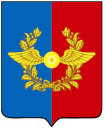 Российская ФедерацияИркутская областьУсольское районное муниципальное образованиеД У М АГородского поселенияСреднинского муниципального образованияЧетвертого созываРЕШЕНИЕОт 28.03.2018г.                               п. Средний                                      № 31 Об избрании делегатов для участия в работе III Съезда депутатовВ соответствии со статьей 1 Федерального закона от 6 октября 1999 года № 184-ФЗ «Об общих принципах организации законодательных (представительных) и исполнительных органов государственной власти субъектов Российской Федерации», статьей 6 Федерального закона от 6 октября 2003 года № 131-ФЗ «Об общих принципах организации местного самоуправления в Российской Федерации», руководствуясь статьями 23, 47 Устава городского поселения Среднинского муниципального образования, Дума городского поселения Среднинского муниципального образования Р Е Ш И Л А:Избрать делегатом для участия в работе III съезда депутатов, Вырезкову Ольгу Геннадьевну - депутата Думы городского поселения Среднинского муниципального образования. 2. Специалисту-делопроизводителю Сопленковой О.А. опубликовать настоящее постановление в газете «Новости» и разместить на официальном сайте администрации городского поселения Среднинского муниципального образования в информационно-телекоммуникационной сети «Интернет».Председатель Думы городского поселенияСреднинского муниципального образования			Е.Ю. Евсеев